«Дорогое Завтра!» В рамках реализации  программы «IX Всероссийская Неделя высоких технологий и технопредпринимательства» в 2020 году «Школьная лига» РОСНАНО и «Лаборатория историй» (Франция) под эгидой «Трианонского диалога» проводят литературный конкурс «Дорогое Завтра!», целью которого является развитие и поддержка творчества среди старшеклассников.Технологии приобретают всё большее значение в жизни общества, а дебаты на тему искусственного интеллекта становятся всё более острыми. Одна из задач этого урока – создать своего рода литературный мост, который приблизит к пониманию интеллекта будущего.В литературном конкурсе участвовала  Мухлаева Анастасия, ученица 8 класса «Б» МБОУ «Школа № 80 г.Ростова-на-Дону имени Героя Советского Союза РИХАРДА ЗОРГЕ». Настя написала фантастический рассказ «Эмпатия» на тему конкурса «Эмоциональный интеллект». Ключевым смыслом рассказа стал взгляд на будущее, где лучшим другом может стать машина или обычный робот.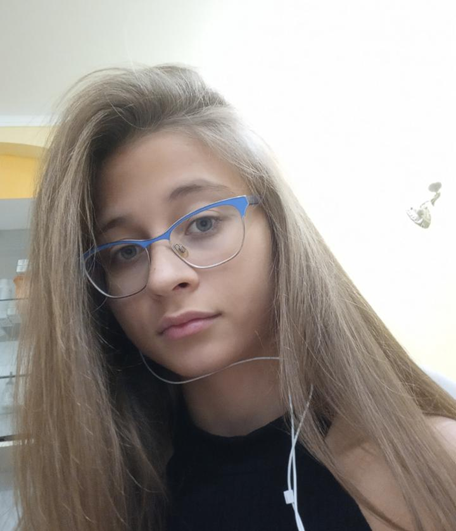 